ПРОЕКТ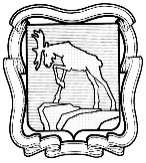 СОБРАНИЕ ДЕПУТАТОВ МИАССКОГО ГОРОДСКОГО ОКРУГА                                                         ЧЕЛЯБИНСКАЯ ОБЛАСТЬ     ТРИНАДЦАТАЯ СЕССИЯ СОБРАНИЯ ДЕПУТАТОВМИАССКОГО ГОРОДСКОГО ОКРУГА ШЕСТОГО СОЗЫВАРЕШЕНИЕ №от ___________2021г.Рассмотрев предложение председателя Контрольно-счетной палаты Миасского городского округа Т.Б. Рыжиковой о назначении на должность аудитора Контрольно-счетной палаты Миасского городского округа, учитывая рекомендации постоянной комиссии по вопросам законности, правопорядка и местного самоуправления,  в соответствии с Федеральным законом от 06.10.03г. №131-ФЗ «Об общих принципах организации местного самоуправления в Российской Федерации», Федеральным законом 07.02.11г. № 6-ФЗ «Об общих принципах организации и деятельности контрольно-счетных органов субъектов Российской Федерации и муниципальных образований» (в ред.  Федерального закона № 255-ФЗ от 01.07.21г.), а также Уставом Миасского городского округа, Собрание депутатов Миасского городского округаРЕШАЕТ:Назначить на должность аудитора Контрольно-счетной палаты Миасского городского округа Колмогорову О.С. с 01.10.2021г. на срок пять лет.2. Настоящее решение вступает в силу со дня принятия.3. Контроль исполнения настоящего Решения возложить на постоянную комиссию по вопросам законности, правопорядка и местного самоуправления.Председатель Собрания депутатов                                                                           Д.Г. Проскурин    ПОЯСНИТЕЛЬНАЯ ЗАПИСКАк проекту решения«О назначении аудитора Контрольно-счетной палатыМиасского городского округа»В соответствии с п. 6 ст. 6 Федерального закона от 07.02.11г. № 6-ФЗ «Об общих принципах организации и деятельности контрольно-счетных органов субъектов Российской Федерации и муниципальных образований» «Председатель, заместитель председателя и аудиторы контрольно-счетного органа муниципального образования назначаются на должность представительным органом муниципального образования.».В соответствии с п. 2 ст. 7 Федерального закона от 07.02.11г. № 6-ФЗ «Об общих принципах организации и деятельности контрольно-счетных органов субъектов Российской Федерации и муниципальных образований» «2. На должность председателя, заместителя председателя и аудиторов контрольно-счетного органа муниципального образования назначаются граждане Российской Федерации, соответствующие следующим квалификационным требованиям:1) наличие высшего образования;2) опыт работы в области государственного, муниципального управления, государственного, муниципального контроля (аудита), экономики, финансов, юриспруденции не менее пяти лет; 3) знание Конституции Российской Федерации, федерального законодательства, в том числе бюджетного законодательства Российской Федерации и иных нормативных правовых актов, регулирующих бюджетные правоотношения, законодательства Российской Федерации о противодействии коррупции, конституции (устава), законов соответствующего субъекта Российской Федерации и иных нормативных правовых актов, устава соответствующего муниципального образования и иных муниципальных правовых актов применительно к исполнению должностных обязанностей, а также общих требований к стандартам внешнего государственного и муниципального аудита (контроля) для проведения контрольных и экспертно-аналитических мероприятий контрольно-счетными органами субъектов Российской Федерации и муниципальных образований, утвержденных Счетной палатой Российской Федерации.».В соответствии с пп. 14 п. 2 ст. 29 Устава Миасского городского округа «2. К полномочиям Собрания депутатов Округа также относятся: … 14. избрание, назначение и освобождение от должности Заместителя Председателя Собрания депутатов Округа, Заместителя Председателя Собрания депутатов Округа по вопросам социальной сферы и городского хозяйства, Председателя Контрольно-счетной палаты Округа, заместителя Председателя Контрольно-счетной палаты Округа, аудиторов Контрольно-счетной палаты Округа».Назначается Колмогорова Ольга Сергеевна на должность аудитора Контрольно-счетной палаты Миасского городского округа на основании личного заявления. Таким образом, настоящий проект Решения направлен во исполнение действующего федерального и муниципального законодательства в части назначения должностных лиц Контрольно-счетной палаты Миасского городского округа – аудитора КСП МГО.Председатель Контрольно-счетной палаты МГО	                                                                          Т.Б. РыжиковаПРЕДСТАВЛЕНИЕ для назначения на муниципальную должность аудитора Контрольно-счетной палаты Миасского городского округаКолмогорова Ольга Сергеевна, 07.06.1965 года рождения, представляется для назначения на муниципальную должность Аудитора Контрольно-счетной палаты Миасского городского округа (далее – Контрольно-счетная палата МГО).Образование: Высшее - Новосибирский институт советской кооперативной торговли, 1992 г. Специальность «Товароведение в организация торговли непродовольственными товарами». Квалификация «Товаровед высшей категории» Занимаемая должность:  Аудитор Контрольно-счетной палаты Миасского городского округа.Опыт работы:Работа в налоговых органах:  МРИ ФНС России № 3 по Челябинской области (1992г.-2005г.), главный государственный налоговый инспектор отдела по работе с налогоплательщиками; заместитель начальника отдела, начальник отдела анализа, учета и отчетностиРабота в органах местного самоуправления:  - начальник отдела по закупкам товаров, работ, услуг для муниципальных нужд Администрация Карабашского городского округа (08.2005г.- 10.2010г.); - в период с 10.2010г. по 02.2018г. в Администрация Миасского городского округа занимала следующие должности: главный специалист Управления муниципального заказа; начальник Отдела муниципального заказа; начальник отдела внутреннего финансового контроля;- с 02.2018г. по настоящее время занимает должность муниципальной службы аудитора Контрольно-счетной палаты МГО. Основные   функции, выполняемые в процессе деятельности:  Возглавляет направление деятельности Контрольно-счётной палаты МГО по осуществлению аудита в сфере размещения заказа для муниципальных нужд и проводит контрольные и экспертно-аналитические мероприятия по данному направлению. Курирует аудиторское направление по аудиту расходов на муниципальные нужды.Готовит программы проверок и графики проведения контрольных и экспертно-аналитических мероприятий в соответствии с утвержденным планом;Анализирует эффективность и целесообразность использования бюджетных средств; Принимает непосредственное участие в осуществлении контрольных мероприятий;Принимает участие в комиссиях и совещаниях, рассматривающих вопросы использования бюджетных средств;По результатам контрольных мероприятий, составляет отчёт, готовит предписания, представления и письма в адрес руководителей проверенных организаций;Готовит квартальные и годовые отчеты о проделанной работе;По результатам контрольно-аналитической работы готовит предложения для подготовки заключений Контрольно-счетной палаты МГО по проекту бюджета округа, проектам целевых программ, по отчету об исполнении бюджета округа;Исполняет следующие обязанности контрактного управляющегоРазработка плана закупок.Осуществление подготовки изменений для внесения в план закупок.Размещение в единой информационной системе плана закупок и внесение в него измененийРазработка плана-графика.Осуществление подготовки изменений для внесения в план-график.Размещение в единой информационной системе плана-графика и внесенных в него изменений.Определение и обоснование начальной (максимальной) цены контракта.Осуществление подготовки и размещение в единой информационной системе извещений об осуществлении закупок.Осуществление подготовки и размещение в единой информационной системе документации о закупках и проектов контрактов.Осуществление подготовки и направление приглашений принять участие в определении поставщиков (подрядчиков, исполнителей) закрытыми способами.Обеспечение осуществления закупок, в том числе заключение контрактов.Участие в рассмотрении дел об обжаловании результатов определения поставщиков (подрядчиков, исполнителей).Осуществление подготовки материалов для выполнения претензионной работы.Организация в случае необходимости на стадии планирования закупок консультаций с поставщиками (подрядчиками, исполнителями), участие в таких консультациях в целях определения состояния конкурентной среды на соответствующих рынках товаров, работ, услуг, определение наилучших технологий и других решений для обеспечения государственных и муниципальных нужд.При необходимости привлечение к своей работе экспертов, экспертных организаций в соответствии с требованиями, предусмотренными Федеральным законом от 5 апреля 2013 г. № 44-ФЗ «О контрактной системе в сфере закупок товаров, работ, услуг для обеспечения государственных и муниципальных нужд» и иными нормативными правовыми актами.Поддержание уровня квалификации, необходимой для исполнения своих должностных обязанностей.Исполнение иных обязанностей, предусмотренных Федеральным законом от 5 апреля 2013 г. № 44-ФЗ «О контрактной системе в сфере закупок товаров, работ, услуг для обеспечения государственных и муниципальных нужд»;Следит за изменениями и дополнениями в нормативно-правовых документах.Выполняет отдельные поручения и задания Председателя Контрольно-счетной палаты.Обязан соблюдать запреты и ограничения, установленные для муниципальных служащих. Иные сведения:Общий трудовой стаж (без учета времени получения образования): 39 лет 3 месяцаСтаж муниципальной службы: 29 лет 5 месяцев. Классный чин муниципальной службы: муниципальный советник 1 класса.Сведения о профессиональной переподготовке:  - курсы повышения квалификации в 2019г.  «Управление государственными и муниципальными закупками».Краткая характеристика:Колмогорова О.С. возглавляет направление контрольно-аналитической деятельности Контрольно-счетной палаты МГО вопросам аудита в сфере закупок в Миасском городском округе. При проведении проверок Ольга Сергеевна отличается глубоким исследованием предмета контрольного мероприятия. По результатам проведенных проверок подготавливает предложения и осуществляет контроль по устранению выявленных нарушений.Достижению результатов в работе помогает постоянная самоподготовка. Ольга Сергеевна следит за изменениями законодательства в сфере закупок, финансового контроля, владеет законодательством о муниципальной службе.Колмогорова О.С. консультирует специалистов учреждений по вопросам осуществления закупок, оказывает грамотную методическую помощь во время осуществления контрольных мероприятий.Колмогорова О.С за время работы аудитором проявила себя как компетентный специалист при проведении аудита в сфере закупок Колмогорову О.С. отличают безупречные нормы личного и профессионального поведения в отношениях с коллегами и работниками проверяемых организацийКраткая характеристика деятельности Колмогоровой О.С. на должности аудитора Контрольно-счетной палаты МГО:Имея большой опыт в сфере осуществления закупок профессионально использует свои навыки и умения при проведении контрольных мероприятий. За 3,5 года общий объем бюджетных средств, охваченный проверками в ходе проведения контрольных мероприятий, составил свыше 343,0 млн руб. При этом выявлено 1 298 нарушений и недостатков в сфере закупок на сумму свыше 208,0 млн. руб.По результатам проведенных проверок были приняты меры по привлечению к административной ответственности - 3 должностных лица, по привлечению к материальной ответственности - 3 должностных лица, по привлечению к дисциплинарной ответственности - 15 должностных лица.Колмогорова О.С. вносит и использует в работе предложения по устранению выявленных нарушений и недостатков, дальнейшему совершенствованию эффективности использования муниципальных средств. Результат деятельности Колмогоровой О.С.  направлен на повышение качества исполнения муниципальных функций муниципальными организациями по результатам контрольных мероприятий, следовательно, на повышение качества оказываемых муниципальных услуг населению Округа. Предлагаю назначить на муниципальную должность Аудитора Контрольно-счетной палаты МГО Колмогорову Ольгу Сергеевну.Председатель Контрольно-счетной палаты Миасского городского округа                                                         Т.Б. Рыжикова  С представлением на муниципальную должность Аудитора Контрольно-счетной палаты МГО согласна ______________________ Колмогорова Ольга Сергеевна 